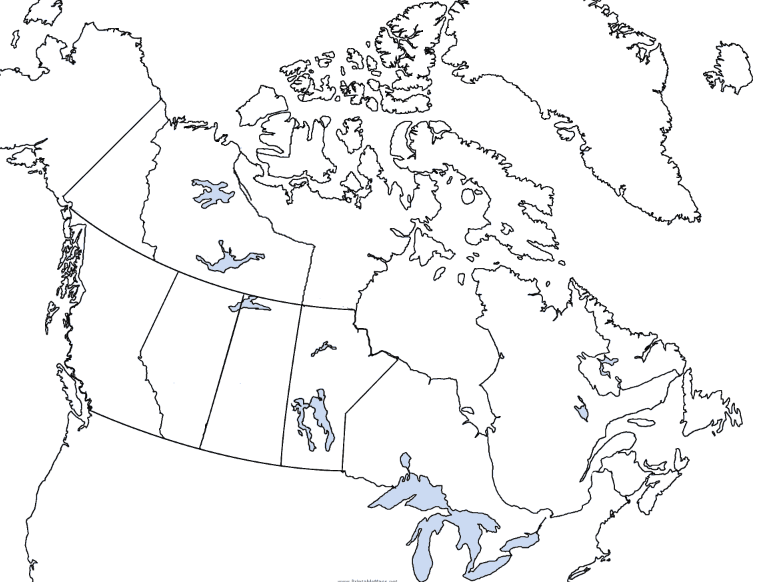 ProvinceCapital CityNunavutNorthwest TerritoriesYukonBritish ColumbiaAlbertaSaskatchewanManitobaOntarioQuebecNew BrunswickNova ScotiaPrince Edward IslandNewfoundland